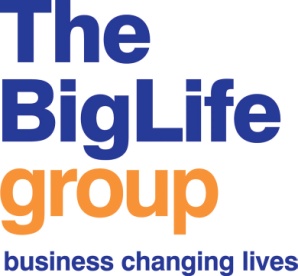 Job DescriptionOutreach- Parenting KeyworkerPerson SpecificationOutreach WorkerThe successful candidate must be able to demonstrate that they meet all of the following points below.Key – Method of Assessment;    A = Application form; I = Interview; T= Test; P= Presentation	Responsible toHead of CentreSalary£24,496 NJC point 12Hours per week 35hrs per week Annual Leave per annum25 days (rising to 30 days after 5 years)Main base Neighbourhood 6(Longsight, Ardwick, and Mount Road) Children’s Centres, ManchesterContractPermanentLevel of DBS checkEnhanced Main aims of the postTo manage a case load of clients.To deliver a range of evidence based one-to-one or group interventions and support families.To support events within the community.To promote the service, and where necessary to generate referrals. Main duties of the postTo use a range of evidence based tools and techniques for assessments, goals and motivating clientsTo manage a varied caseload of clients.To work with groups of clients to help them achieve their goals.To collate and analyse performance data as necessary.To develop effective relationships with a range of external organisations and agencies.To promote the service to communities and agencies as appropriate.To keep accurate and up to date records of clients records on specific IT systemTo ensure quality standards are adhered to and met and that audits are passed.To ensure all statutory responsibilities are followed and reported as required.To use a range of techniques to support families to make positive choices for themselves and their families such as motivational interviewing and solution focused approaches.General work related expectationsTo work within the Big Life group’s values ethos and visionTo contribute to the development of the Big Life groupTo work in accordance with all policies and procedures of the Big Life group, particularly (but not exclusively) Health and Safety; Information Governance and SafeguardingTo commit to own personal development and attend training or development activities as requiredTo work in accordance with all relevant legislationTo undergo regular supervision and at least an annual appraisalTo undertake any other duties as required, and as appropriate to the postAreaMethod of assessment1.ExperiencePrevious experience of working within a community/voluntary based organisation (paid/unpaid)A/IExperience of working with individuals (1-2-1) and groups of people in different settings to help them achieve their goals A/I/TExperience of working with a range of agencies and organisations to develop effective working relationshipsA/IPrevious experience of working within a team and within diverse communitiesA/I2.SkillsAbility to communicate effectively with children, young people and their familiesA/IGood group facilitation skillsA/IAbility to prioritise and plan workload effectivelyA/IAbility to maintain accurate and up to date records and written correspondence in line with Big Life Group policies and recording standardsA/IAbility to engage and work in partnership within a multi-agency team to effectively meet the needs of children, young people and their familiesA/IAbility to work creatively and innovatively with others and independentlyA/I3.Knowledge Knowledge of the barriers and issues facing our client groupA/IKnowledge of the local area your service is based in (community groups, services available as well as local demographics)A/IUnderstanding of Safeguarding Children, Young People and Vulnerable AdultsA/IA good understanding of family dynamics and the issues they face including barriers to accessing servicesA/I4. Education & training–required for this postDesired Minimum of level 3 or equivalent qualification in working with children, families and young people in early years, health or social care A/IComputer literate and experience of using various software packages and databasesA/I5. PersonalPositive outlook and a ‘can do’ attitudeA/IPersonal resilience and flexible attitude in the face of difficultiesA/ITo be a confident communicator with children and families and partner agencies within a group or 1-1Demonstrate a commitment to inclusion and anti-discriminatory practiceCommitment to working towards the Big Life group’s ethos and values, including having a non-judgemental approachA/ICommitment to personal development and willingness to regularly update skills and experienceA/I